AS Food Bank Committee MinutesAssociated Students 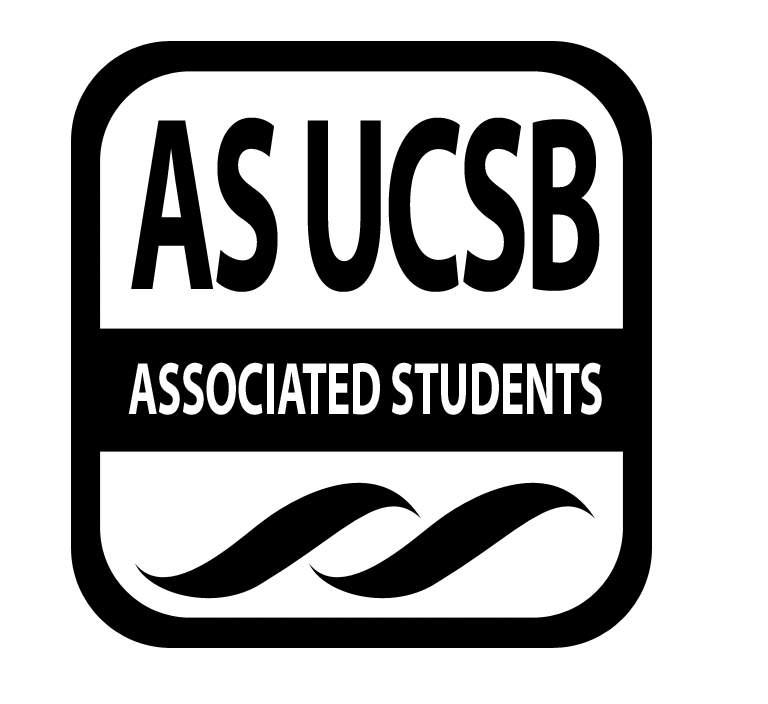 2/24, 6:00 PM Food Bank LoungeCALL TO ORDER 6:10pmA. MEETING BUSINESSRoll Call (Pre-entered Names)B. PUBLIC FORUMAnnouncements/Information/IntroductionsSNAP Back Event Tuesday February 25th 5:30-8pm in the HUBAnnounce winner of couponing competitionThen go into panel discussion (Melissa, Erick, Cynthia)-Tuyen to facilitateStop by and invite you friends, family, pets, anyone you wantAppreciations/ConcernsRequest to have item added to today’s agendaREPORTS  Advisor’s ReportExecutive Officer’s Report(s)Group Project/Member Report(s)ACCEPTANCE of AGENDA/CHANGES to AGENDA ACTION ITEMS  E-1. Old Business: NoneE-2. New Business: Approval/Consideration of Funding for Food Demo at Food Frenzy DayAdvisor/Staff recommendation/instruction/request:  Erick Lankey/We will need funding for our recipe that we are going to demo for Food Frenzy Day on March 7th in the SRB MPR. Our recipe will be centered on black beans. Expected attendance will be 75-100.Motion: I make a motion to allocate $100 from the special projects section of the budget for our food demo for the Food Frenzy event on March 7th Proposed motion/seconded/question/consent: Erick, Katie, BrendanVote: 3-0 to APPROVEAdditional approval required? Yes SenateDISCUSSION ITEMS F-1 Greek WeekSaturday March 1stCulminating event with 9 IFC HousesMaking food sculptures with everything they have collected2 winners-best design, and highest number of cansNeed volunteers to help collect donations (hopefully 6)Approximately 3-6pm2-3 to unload from the houses2-3 to be in food bank to take back up to space and do all inventory before Monday distributionF-2 Discussion of Food Frenzy EventFriday March 7th 12-2pm SRB MPR (location still to be confirmed)With CAB, COSWB, and Health and WellnessEstimated 75-100 peopleNeed to decide on a recipeMake it centered around Black Beans (maybe a salad?)Committee will look into it and bring decision on recipe back for next yearF-3 Discussion of T-shirt OptionsBeth designed 3 t-shirt designs Green “Where’s the Food” t-shirtPossibly make it the volunteer shirtLook into making this double-sidedFront-AS Food Bank logo in top right area (small-like CAB)Back-WTF  sign as well as name and websiteTuyen send to Beth for redesignLight Orange “I’m sorry for what I said” t-shirtPossibly make this a shirt staff and students can purchaseHave donation proceeds go to the food for the AS Food BankKeep whole design on the frontTuyen will talk to IV Screen Printing for new cost of modifications as well as look into different sustainable t-shirt fabricsStart the conversation of what else we could possibly have available for donors to receive when they donateF-4 Discussion of New Transportation OptionCurrent Costs to rent-around $45 a day plus mileage rate (we currently use it for 2 days)Long term lease  for 3 years just opened up for $240 a month plus mileageWe would have control of the van for all purchasing days as well as committee eventsPossible chance to loan to other BCC’s to further reduce costEveryone on the committee is in support of further looking into this optionTuyen will talk to Marisela about further stepsREMARKSADJOURNMENT 6:55pmNameNote: absent (excused/not excused)arrived late (time)departed early (time)proxy (full name)NameNote:absent (excused/not excused)arrived late (time)departed early (time)proxy (full name)Brendan ByrnePresentHonglei LiuAbsentKatie FreezePresentTuyen NguyenPresentOlga GomezAbsentAndre TaylorAbsentErick LankeyPresent